FICHE D’INSCRIPTION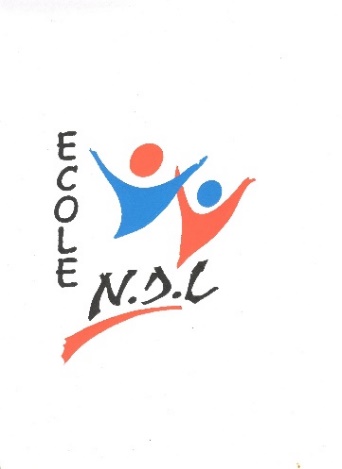 NOM DE L'ELEVE : _____________________________________		(EN MAJUSCULES)Prénom	 : 								Sexe :     G	   F Né(e) le	 : 						à :    						______Adresse	 : _________________________________________________________________________________________________Code Postal : 				COMMUNE : _________________________________________________________ Domicile : 					         Portable  : _____________________________________E-mail : ___________________________________________________________________________________Nom du responsable légal 1 de l’enfant :  __________________________________________________________COMPOSITION DE LA FAMILLE où vit l’enfant :Situation familiale :   Mariés    Vie maritale        Pacsés    Séparé(e)     Divorcé(e)     Veuf(ve)    Célibataire  PERE	       	NOM :  _________________________________	Prénom :  __________________________  BEAU-PERE   		Profession :  _________________________   Prof : _____________________________  MERE	        	NOM d’usage ou marital :  ________________________   Prénom :  _______________________________  BELLE-MERE		NOM de jeune fille : _________________________________			Profession :  __________________________   Prof : ____________________________L'élève est-il l’aîné dans l'Etablissement : 	    OUI	     NONFratrie :ACCUEIL Péri-Scolaire	:	 oui		 nonRégime  : 		:	  ½ pensionnaire		  ExterneDERNIERE ECOLE FREQUENTÉE : _______________________________________________________________________REDOUBLEMENT	       		EN  : _____________DATE D'ENTREE A L’ECOLE : _________________	en classe de : _______________________Présentation du carnet de santé (vaccinations) :  oui		 nonAutre Responsable légal :         PERE           MERE  NOM : ……………….….........…...  Prénom : ……………………........…Adresse : …………………………................................…………............................................................................................................................... personnel-domicile : …………………….........……............................Portable : …………………………............................................................E-mail : ………………..................……....................................................Profession : .............................................................................................CONJOINT(E) : NOM : …………..……........…......  Prénom : …………………...........…..Portable : …………………………............................................................E-mail : ………………..................…….....................................................Profession : .............................................................................................PRENOMSEXEG ou FDate deNaissancePRENOMSEXEG ou FDate deNaissance